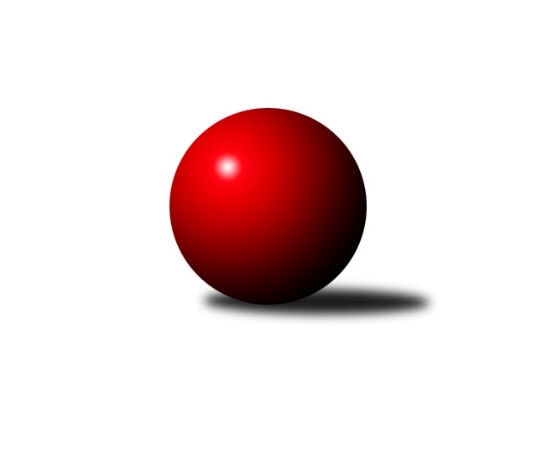 Č.10Ročník 2018/2019	14.8.2024 1. KLM 2018/2019Statistika 10. kolaTabulka družstev:		družstvo	záp	výh	rem	proh	skore	sety	průměr	body	plné	dorážka	chyby	1.	TJ Centropen Dačice	10	8	0	2	50.0 : 30.0 	(137.0 : 103.0)	3471	16	2266	1206	13.5	2.	KK Slovan Rosice	10	7	1	2	56.0 : 24.0 	(144.5 : 95.5)	3387	15	2240	1148	17.3	3.	KK Slavoj Praha	10	7	1	2	56.0 : 24.0 	(140.5 : 99.5)	3475	15	2297	1178	13.7	4.	TJ Loko České Velenice	10	6	0	4	39.0 : 41.0 	(121.0 : 119.0)	3381	12	2233	1148	18.3	5.	KK Lokomotiva Tábor	10	6	0	4	37.5 : 42.5 	(113.0 : 127.0)	3331	12	2200	1131	20.6	6.	TJ Třebíč	10	5	1	4	40.0 : 40.0 	(116.5 : 123.5)	3419	11	2246	1173	18	7.	SKK Hořice	10	4	2	4	41.5 : 38.5 	(124.5 : 115.5)	3355	10	2211	1144	14.4	8.	TJ Valašské Meziříčí	10	5	0	5	39.0 : 41.0 	(120.5 : 119.5)	3422	10	2279	1143	15.6	9.	KK Hvězda Trnovany	10	4	0	6	37.0 : 43.0 	(112.0 : 128.0)	3366	8	2253	1113	22.2	10.	SKK Jičín	10	2	1	7	29.0 : 51.0 	(95.0 : 145.0)	3303	5	2224	1079	25.3	11.	KK Zábřeh	10	2	0	8	29.0 : 51.0 	(107.0 : 133.0)	3324	4	2222	1102	19.9	12.	TJ Sokol Duchcov	10	1	0	9	26.0 : 54.0 	(108.5 : 131.5)	3334	2	2244	1090	28.9Tabulka doma:		družstvo	záp	výh	rem	proh	skore	sety	průměr	body	maximum	minimum	1.	TJ Centropen Dačice	5	5	0	0	31.0 : 9.0 	(76.5 : 43.5)	3501	10	3614	3411	2.	KK Slovan Rosice	6	5	0	1	37.0 : 11.0 	(94.0 : 50.0)	3468	10	3576	3347	3.	KK Slavoj Praha	5	4	1	0	31.0 : 9.0 	(76.0 : 44.0)	3444	9	3543	3353	4.	KK Hvězda Trnovany	7	4	0	3	33.0 : 23.0 	(87.5 : 80.5)	3430	8	3485	3305	5.	TJ Loko České Velenice	4	3	0	1	18.0 : 14.0 	(53.0 : 43.0)	3485	6	3528	3450	6.	KK Lokomotiva Tábor	4	3	0	1	17.0 : 15.0 	(47.0 : 49.0)	3266	6	3303	3228	7.	SKK Jičín	4	2	0	2	16.0 : 16.0 	(45.0 : 51.0)	3316	4	3349	3282	8.	TJ Valašské Meziříčí	6	2	0	4	19.0 : 29.0 	(68.5 : 75.5)	3468	4	3576	3376	9.	KK Zábřeh	7	2	0	5	23.0 : 33.0 	(80.0 : 88.0)	3303	4	3342	3249	10.	SKK Hořice	4	1	1	2	14.5 : 17.5 	(53.5 : 42.5)	3414	3	3446	3375	11.	TJ Třebíč	4	1	1	2	13.0 : 19.0 	(45.5 : 50.5)	3426	3	3460	3365	12.	TJ Sokol Duchcov	4	1	0	3	13.0 : 19.0 	(45.5 : 50.5)	3405	2	3443	3380Tabulka venku:		družstvo	záp	výh	rem	proh	skore	sety	průměr	body	maximum	minimum	1.	TJ Třebíč	6	4	0	2	27.0 : 21.0 	(71.0 : 73.0)	3418	8	3569	3273	2.	SKK Hořice	6	3	1	2	27.0 : 21.0 	(71.0 : 73.0)	3343	7	3465	3253	3.	TJ Valašské Meziříčí	4	3	0	1	20.0 : 12.0 	(52.0 : 44.0)	3411	6	3478	3313	4.	KK Slavoj Praha	5	3	0	2	25.0 : 15.0 	(64.5 : 55.5)	3482	6	3540	3410	5.	TJ Centropen Dačice	5	3	0	2	19.0 : 21.0 	(60.5 : 59.5)	3465	6	3601	3315	6.	TJ Loko České Velenice	6	3	0	3	21.0 : 27.0 	(68.0 : 76.0)	3364	6	3490	3223	7.	KK Lokomotiva Tábor	6	3	0	3	20.5 : 27.5 	(66.0 : 78.0)	3342	6	3444	3191	8.	KK Slovan Rosice	4	2	1	1	19.0 : 13.0 	(50.5 : 45.5)	3367	5	3471	3213	9.	SKK Jičín	6	0	1	5	13.0 : 35.0 	(50.0 : 94.0)	3301	1	3396	3172	10.	KK Zábřeh	3	0	0	3	6.0 : 18.0 	(27.0 : 45.0)	3331	0	3409	3256	11.	KK Hvězda Trnovany	3	0	0	3	4.0 : 20.0 	(24.5 : 47.5)	3357	0	3397	3314	12.	TJ Sokol Duchcov	6	0	0	6	13.0 : 35.0 	(63.0 : 81.0)	3322	0	3410	3223Tabulka podzimní části:		družstvo	záp	výh	rem	proh	skore	sety	průměr	body	doma	venku	1.	TJ Centropen Dačice	10	8	0	2	50.0 : 30.0 	(137.0 : 103.0)	3471	16 	5 	0 	0 	3 	0 	2	2.	KK Slovan Rosice	10	7	1	2	56.0 : 24.0 	(144.5 : 95.5)	3387	15 	5 	0 	1 	2 	1 	1	3.	KK Slavoj Praha	10	7	1	2	56.0 : 24.0 	(140.5 : 99.5)	3475	15 	4 	1 	0 	3 	0 	2	4.	TJ Loko České Velenice	10	6	0	4	39.0 : 41.0 	(121.0 : 119.0)	3381	12 	3 	0 	1 	3 	0 	3	5.	KK Lokomotiva Tábor	10	6	0	4	37.5 : 42.5 	(113.0 : 127.0)	3331	12 	3 	0 	1 	3 	0 	3	6.	TJ Třebíč	10	5	1	4	40.0 : 40.0 	(116.5 : 123.5)	3419	11 	1 	1 	2 	4 	0 	2	7.	SKK Hořice	10	4	2	4	41.5 : 38.5 	(124.5 : 115.5)	3355	10 	1 	1 	2 	3 	1 	2	8.	TJ Valašské Meziříčí	10	5	0	5	39.0 : 41.0 	(120.5 : 119.5)	3422	10 	2 	0 	4 	3 	0 	1	9.	KK Hvězda Trnovany	10	4	0	6	37.0 : 43.0 	(112.0 : 128.0)	3366	8 	4 	0 	3 	0 	0 	3	10.	SKK Jičín	10	2	1	7	29.0 : 51.0 	(95.0 : 145.0)	3303	5 	2 	0 	2 	0 	1 	5	11.	KK Zábřeh	10	2	0	8	29.0 : 51.0 	(107.0 : 133.0)	3324	4 	2 	0 	5 	0 	0 	3	12.	TJ Sokol Duchcov	10	1	0	9	26.0 : 54.0 	(108.5 : 131.5)	3334	2 	1 	0 	3 	0 	0 	6Tabulka jarní části:		družstvo	záp	výh	rem	proh	skore	sety	průměr	body	doma	venku	1.	KK Hvězda Trnovany	0	0	0	0	0.0 : 0.0 	(0.0 : 0.0)	0	0 	0 	0 	0 	0 	0 	0 	2.	SKK Hořice	0	0	0	0	0.0 : 0.0 	(0.0 : 0.0)	0	0 	0 	0 	0 	0 	0 	0 	3.	KK Lokomotiva Tábor	0	0	0	0	0.0 : 0.0 	(0.0 : 0.0)	0	0 	0 	0 	0 	0 	0 	0 	4.	TJ Loko České Velenice	0	0	0	0	0.0 : 0.0 	(0.0 : 0.0)	0	0 	0 	0 	0 	0 	0 	0 	5.	KK Slavoj Praha	0	0	0	0	0.0 : 0.0 	(0.0 : 0.0)	0	0 	0 	0 	0 	0 	0 	0 	6.	TJ Sokol Duchcov	0	0	0	0	0.0 : 0.0 	(0.0 : 0.0)	0	0 	0 	0 	0 	0 	0 	0 	7.	SKK Jičín	0	0	0	0	0.0 : 0.0 	(0.0 : 0.0)	0	0 	0 	0 	0 	0 	0 	0 	8.	KK Zábřeh	0	0	0	0	0.0 : 0.0 	(0.0 : 0.0)	0	0 	0 	0 	0 	0 	0 	0 	9.	TJ Valašské Meziříčí	0	0	0	0	0.0 : 0.0 	(0.0 : 0.0)	0	0 	0 	0 	0 	0 	0 	0 	10.	TJ Centropen Dačice	0	0	0	0	0.0 : 0.0 	(0.0 : 0.0)	0	0 	0 	0 	0 	0 	0 	0 	11.	KK Slovan Rosice	0	0	0	0	0.0 : 0.0 	(0.0 : 0.0)	0	0 	0 	0 	0 	0 	0 	0 	12.	TJ Třebíč	0	0	0	0	0.0 : 0.0 	(0.0 : 0.0)	0	0 	0 	0 	0 	0 	0 	0 Zisk bodů pro družstvo:		jméno hráče	družstvo	body	zápasy	v %	dílčí body	sety	v %	1.	Zdeněk Gartus 	KK Slavoj Praha 	9	/	10	(90%)	28	/	40	(70%)	2.	Daniel Kovář 	TJ Centropen Dačice 	9	/	10	(90%)	27	/	40	(68%)	3.	Jiří Drábek 	SKK Jičín 	9	/	10	(90%)	26.5	/	40	(66%)	4.	Ivo Fabík 	KK Slovan Rosice 	8	/	10	(80%)	25.5	/	40	(64%)	5.	Robert Pevný 	TJ Třebíč 	8	/	10	(80%)	25.5	/	40	(64%)	6.	Zdeněk Dvořák 	TJ Loko České Velenice 	8	/	10	(80%)	23.5	/	40	(59%)	7.	Petr Chval 	KK Lokomotiva Tábor 	7	/	9	(78%)	25.5	/	36	(71%)	8.	Jan Vařák 	KK Slovan Rosice 	7	/	9	(78%)	25	/	36	(69%)	9.	František Rusín 	KK Slavoj Praha 	7	/	9	(78%)	21.5	/	36	(60%)	10.	Josef Šálek 	KK Hvězda Trnovany 	7	/	10	(70%)	25.5	/	40	(64%)	11.	Martin Hažva 	SKK Hořice 	7	/	10	(70%)	25.5	/	40	(64%)	12.	Kamil Nestrojil 	TJ Třebíč 	7	/	10	(70%)	25.5	/	40	(64%)	13.	Tomáš Cabák 	TJ Valašské Meziříčí 	7	/	10	(70%)	24	/	40	(60%)	14.	Petr Pavlík 	KK Slavoj Praha 	7	/	10	(70%)	22	/	40	(55%)	15.	Pavel Louda 	SKK Jičín 	7	/	10	(70%)	21	/	40	(53%)	16.	Jan Mecerod 	KK Slovan Rosice 	6	/	7	(86%)	19	/	28	(68%)	17.	Jiří Němec 	TJ Centropen Dačice 	6	/	9	(67%)	22.5	/	36	(63%)	18.	Adam Palko 	KK Slovan Rosice 	6	/	9	(67%)	21	/	36	(58%)	19.	Ladislav Chmel 	TJ Loko České Velenice 	6	/	9	(67%)	20.5	/	36	(57%)	20.	Jaroslav Hažva 	KK Slavoj Praha 	6	/	10	(60%)	27	/	40	(68%)	21.	Radim Metelka 	TJ Valašské Meziříčí 	6	/	10	(60%)	25.5	/	40	(64%)	22.	Jaromír Šklíba 	SKK Hořice 	6	/	10	(60%)	24	/	40	(60%)	23.	Jiří Mikoláš 	TJ Třebíč 	6	/	10	(60%)	22.5	/	40	(56%)	24.	Vojtěch Tulka 	SKK Hořice 	6	/	10	(60%)	22.5	/	40	(56%)	25.	Michal Koubek 	KK Hvězda Trnovany 	6	/	10	(60%)	21	/	40	(53%)	26.	Josef Sitta 	KK Zábřeh 	6	/	10	(60%)	20.5	/	40	(51%)	27.	Dalibor Tuček 	TJ Valašské Meziříčí 	5	/	5	(100%)	16.5	/	20	(83%)	28.	Jiří Zemek 	KK Slovan Rosice 	5	/	7	(71%)	19	/	28	(68%)	29.	Petr Žahourek 	TJ Centropen Dačice 	5	/	8	(63%)	20	/	32	(63%)	30.	Jiří Semelka 	TJ Sokol Duchcov 	5	/	9	(56%)	19	/	36	(53%)	31.	Pavel Jedlička 	KK Hvězda Trnovany 	5	/	9	(56%)	18	/	36	(50%)	32.	Dalibor Matyáš 	KK Slovan Rosice 	5	/	9	(56%)	17	/	36	(47%)	33.	Ladislav Takáč 	KK Lokomotiva Tábor 	5	/	9	(56%)	16.5	/	36	(46%)	34.	Mojmír Holec 	TJ Centropen Dačice 	5	/	10	(50%)	23	/	40	(58%)	35.	Martin Sitta 	KK Zábřeh 	5	/	10	(50%)	22	/	40	(55%)	36.	Radek Kroupa 	SKK Hořice 	5	/	10	(50%)	21	/	40	(53%)	37.	Jaroslav Bulant 	TJ Sokol Duchcov 	5	/	10	(50%)	19.5	/	40	(49%)	38.	Jaroslav Mihál 	KK Lokomotiva Tábor 	5	/	10	(50%)	19	/	40	(48%)	39.	Karel Smažík 	KK Lokomotiva Tábor 	5	/	10	(50%)	18	/	40	(45%)	40.	Miloš Civín 	TJ Sokol Duchcov 	4	/	5	(80%)	11.5	/	20	(58%)	41.	David Kuděj 	KK Slavoj Praha 	4	/	7	(57%)	15	/	28	(54%)	42.	Petr Fabian 	KK Hvězda Trnovany 	4	/	7	(57%)	14	/	28	(50%)	43.	Tomáš Maroušek 	TJ Loko České Velenice 	4	/	8	(50%)	17.5	/	32	(55%)	44.	Jiří Axman st.	KK Slovan Rosice 	4	/	8	(50%)	16	/	32	(50%)	45.	Michal Juroška 	TJ Valašské Meziříčí 	4	/	8	(50%)	13	/	32	(41%)	46.	Ondřej Touš 	TJ Loko České Velenice 	4	/	9	(44%)	22.5	/	36	(63%)	47.	Milan Stránský 	KK Hvězda Trnovany 	4	/	9	(44%)	16	/	36	(44%)	48.	Karel Novák 	TJ Centropen Dačice 	4	/	10	(40%)	22	/	40	(55%)	49.	Marek Ollinger 	KK Zábřeh 	4	/	10	(40%)	20	/	40	(50%)	50.	Lukáš Vik 	SKK Hořice 	3.5	/	9	(39%)	17	/	36	(47%)	51.	David Kášek 	KK Lokomotiva Tábor 	3.5	/	10	(35%)	19	/	40	(48%)	52.	Lukáš Janko 	KK Slavoj Praha 	3	/	4	(75%)	11	/	16	(69%)	53.	Václav Rypel 	TJ Třebíč 	3	/	4	(75%)	9	/	16	(56%)	54.	Pavel Kabelka 	TJ Centropen Dačice 	3	/	6	(50%)	11	/	24	(46%)	55.	Tomáš Dražil 	KK Zábřeh 	3	/	6	(50%)	9.5	/	24	(40%)	56.	Zbyněk Dvořák 	TJ Loko České Velenice 	3	/	7	(43%)	14	/	28	(50%)	57.	Evžen Valtr 	KK Slavoj Praha 	3	/	7	(43%)	13	/	28	(46%)	58.	Josef Pecha 	TJ Sokol Duchcov 	3	/	8	(38%)	17	/	32	(53%)	59.	Zdenek Ransdorf 	TJ Sokol Duchcov 	3	/	8	(38%)	17	/	32	(53%)	60.	Jaroslav Soukup 	SKK Jičín 	3	/	8	(38%)	12.5	/	32	(39%)	61.	František Kopecký 	TJ Sokol Duchcov 	3	/	8	(38%)	12	/	32	(38%)	62.	Dalibor Jandík 	TJ Valašské Meziříčí 	3	/	9	(33%)	15.5	/	36	(43%)	63.	Dalibor Lang 	TJ Třebíč 	3	/	9	(33%)	15	/	36	(42%)	64.	Zdeněk Švub 	KK Zábřeh 	3	/	10	(30%)	17	/	40	(43%)	65.	Petr Kolář 	SKK Jičín 	3	/	10	(30%)	10	/	40	(25%)	66.	Pavel Nežádal 	SKK Hořice 	2	/	3	(67%)	5.5	/	12	(46%)	67.	Jiří Baier 	SKK Hořice 	2	/	4	(50%)	8	/	16	(50%)	68.	Roman Voráček 	KK Hvězda Trnovany 	2	/	6	(33%)	10	/	24	(42%)	69.	Jiří Flídr 	KK Zábřeh 	2	/	9	(22%)	11	/	36	(31%)	70.	Branislav Černuška 	TJ Loko České Velenice 	2	/	10	(20%)	16	/	40	(40%)	71.	Petr Vojtíšek 	TJ Centropen Dačice 	1	/	1	(100%)	2.5	/	4	(63%)	72.	Martin Kuropata 	TJ Valašské Meziříčí 	1	/	1	(100%)	2	/	4	(50%)	73.	Petr Babák 	TJ Valašské Meziříčí 	1	/	2	(50%)	4	/	8	(50%)	74.	Luboš Kolařík 	SKK Jičín 	1	/	2	(50%)	3	/	8	(38%)	75.	Václav Švub 	KK Zábřeh 	1	/	3	(33%)	6	/	12	(50%)	76.	Pavel Kaan 	SKK Jičín 	1	/	3	(33%)	4	/	12	(33%)	77.	Josef Brtník 	TJ Centropen Dačice 	1	/	4	(25%)	8	/	16	(50%)	78.	Vladimír Výrek 	TJ Valašské Meziříčí 	1	/	4	(25%)	6.5	/	16	(41%)	79.	Roman Bureš 	SKK Jičín 	1	/	6	(17%)	7	/	24	(29%)	80.	Daniel Šefr 	TJ Valašské Meziříčí 	1	/	9	(11%)	12	/	36	(33%)	81.	Mojmír Novotný 	TJ Třebíč 	1	/	9	(11%)	11.5	/	36	(32%)	82.	Oldřich Roubek 	KK Lokomotiva Tábor 	1	/	10	(10%)	13	/	40	(33%)	83.	Daniel Aujezdský 	KK Lokomotiva Tábor 	0	/	1	(0%)	2	/	4	(50%)	84.	Michal Waszniovski 	TJ Centropen Dačice 	0	/	1	(0%)	1	/	4	(25%)	85.	Jaroslav Tenkl 	TJ Třebíč 	0	/	1	(0%)	1	/	4	(25%)	86.	Marcel Pouznar 	KK Lokomotiva Tábor 	0	/	1	(0%)	0	/	4	(0%)	87.	Milan Kabelka 	TJ Centropen Dačice 	0	/	1	(0%)	0	/	4	(0%)	88.	Lukáš Doseděl 	KK Zábřeh 	0	/	1	(0%)	0	/	4	(0%)	89.	Zdeněk Kandl 	KK Hvězda Trnovany 	0	/	4	(0%)	3	/	16	(19%)	90.	František Dobiáš 	TJ Sokol Duchcov 	0	/	5	(0%)	7	/	20	(35%)	91.	Miroslav Dvořák 	TJ Loko České Velenice 	0	/	5	(0%)	6	/	20	(30%)	92.	Jan Ransdorf 	TJ Sokol Duchcov 	0	/	5	(0%)	3.5	/	20	(18%)	93.	Jaroslav Soukup 	SKK Jičín 	0	/	6	(0%)	7	/	24	(29%)	94.	Aleš Zeman 	TJ Třebíč 	0	/	7	(0%)	6.5	/	28	(23%)Průměry na kuželnách:		kuželna	průměr	plné	dorážka	chyby	výkon na hráče	1.	TJ Valašské Meziříčí, 1-4	3487	2286	1201	15.5	(581.2)	2.	České Velenice, 1-4	3466	2295	1171	17.1	(577.8)	3.	KK Slovan Rosice, 1-4	3423	2259	1163	17.6	(570.6)	4.	TJ Třebíč, 1-4	3420	2238	1182	16.0	(570.1)	5.	TJ Centropen Dačice, 1-4	3419	2252	1166	20.9	(569.9)	6.	Duchcov, 1-4	3411	2260	1150	21.7	(568.6)	7.	SKK Hořice, 1-4	3406	2255	1150	17.5	(567.7)	8.	KK Slavia Praha, 1-4	3365	2235	1129	16.3	(560.9)	9.	SKK Jičín, 1-4	3321	2225	1096	23.3	(553.6)	10.	KK Zábřeh, 1-4	3319	2205	1114	18.2	(553.3)	11.	Tábor, 1-4	3249	2169	1079	23.1	(541.6)Nejlepší výkony na kuželnách:TJ Valašské Meziříčí, 1-4TJ Centropen Dačice	3601	9. kolo	Robert Pevný 	TJ Třebíč	639	10. koloTJ Valašské Meziříčí	3576	8. kolo	Dalibor Jandík 	TJ Valašské Meziříčí	633	8. koloTJ Třebíč	3569	10. kolo	Petr Žahourek 	TJ Centropen Dačice	632	9. koloTJ Valašské Meziříčí	3517	2. kolo	Zdenek Ransdorf 	TJ Sokol Duchcov	626	2. koloKK Slavoj Praha	3511	8. kolo	Tomáš Cabák 	TJ Valašské Meziříčí	625	2. koloTJ Loko České Velenice	3490	4. kolo	Tomáš Cabák 	TJ Valašské Meziříčí	614	8. koloTJ Valašské Meziříčí	3482	10. kolo	Tomáš Cabák 	TJ Valašské Meziříčí	614	10. koloKK Slovan Rosice	3471	6. kolo	Jaroslav Hažva 	KK Slavoj Praha	614	8. koloTJ Valašské Meziříčí	3464	6. kolo	Ondřej Touš 	TJ Loko České Velenice	613	4. koloTJ Sokol Duchcov	3398	2. kolo	Zdeněk Gartus 	KK Slavoj Praha	612	8. koloČeské Velenice, 1-4KK Slavoj Praha	3540	10. kolo	Zdeněk Dvořák 	TJ Loko České Velenice	657	10. koloTJ Loko České Velenice	3528	5. kolo	Tomáš Maroušek 	TJ Loko České Velenice	623	5. koloTJ Loko České Velenice	3496	10. kolo	Ondřej Touš 	TJ Loko České Velenice	613	7. koloTJ Loko České Velenice	3466	7. kolo	Ladislav Chmel 	TJ Loko České Velenice	609	5. koloTJ Centropen Dačice	3458	5. kolo	Petr Žahourek 	TJ Centropen Dačice	609	5. koloTJ Loko České Velenice	3450	9. kolo	Miloš Civín 	TJ Sokol Duchcov	606	9. koloTJ Sokol Duchcov	3410	9. kolo	Jaroslav Hažva 	KK Slavoj Praha	606	10. koloTJ Třebíč	3386	7. kolo	Robert Pevný 	TJ Třebíč	605	7. kolo		. kolo	Branislav Černuška 	TJ Loko České Velenice	601	7. kolo		. kolo	Zdeněk Gartus 	KK Slavoj Praha	600	10. koloKK Slovan Rosice, 1-4KK Slovan Rosice	3576	2. kolo	Jan Vařák 	KK Slovan Rosice	623	10. koloKK Slovan Rosice	3487	10. kolo	Jan Mecerod 	KK Slovan Rosice	612	4. koloKK Slovan Rosice	3487	4. kolo	Dalibor Matyáš 	KK Slovan Rosice	611	2. koloKK Slovan Rosice	3480	5. kolo	Zdeněk Gartus 	KK Slavoj Praha	610	4. koloTJ Třebíč	3436	9. kolo	Jan Mecerod 	KK Slovan Rosice	608	5. koloKK Slovan Rosice	3429	9. kolo	Zdeněk Dvořák 	TJ Loko České Velenice	606	2. koloTJ Loko České Velenice	3429	2. kolo	Ivo Fabík 	KK Slovan Rosice	604	2. koloKK Slavoj Praha	3410	4. kolo	Jiří Zemek 	KK Slovan Rosice	602	10. koloTJ Sokol Duchcov	3374	10. kolo	Josef Pecha 	TJ Sokol Duchcov	600	10. koloKK Slovan Rosice	3347	7. kolo	Jan Mecerod 	KK Slovan Rosice	598	9. koloTJ Třebíč, 1-4TJ Centropen Dačice	3467	1. kolo	Robert Pevný 	TJ Třebíč	639	4. koloTJ Třebíč	3460	1. kolo	Robert Pevný 	TJ Třebíč	615	6. koloTJ Třebíč	3442	8. kolo	Marek Ollinger 	KK Zábřeh	606	8. koloTJ Třebíč	3435	4. kolo	Robert Pevný 	TJ Třebíč	606	1. koloKK Zábřeh	3409	8. kolo	Kamil Nestrojil 	TJ Třebíč	605	8. koloSKK Jičín	3396	4. kolo	Jiří Mikoláš 	TJ Třebíč	604	1. koloSKK Hořice	3392	6. kolo	Kamil Nestrojil 	TJ Třebíč	602	1. koloTJ Třebíč	3365	6. kolo	Vojtěch Tulka 	SKK Hořice	595	6. kolo		. kolo	Daniel Kovář 	TJ Centropen Dačice	593	1. kolo		. kolo	Jiří Mikoláš 	TJ Třebíč	592	6. koloTJ Centropen Dačice, 1-4TJ Centropen Dačice	3614	8. kolo	Petr Žahourek 	TJ Centropen Dačice	649	8. koloTJ Centropen Dačice	3524	10. kolo	Petr Žahourek 	TJ Centropen Dačice	624	2. koloTJ Centropen Dačice	3510	6. kolo	Jiří Němec 	TJ Centropen Dačice	617	8. koloTJ Centropen Dačice	3448	2. kolo	Mojmír Holec 	TJ Centropen Dačice	609	8. koloKK Lokomotiva Tábor	3444	10. kolo	Mojmír Holec 	TJ Centropen Dačice	608	10. koloTJ Centropen Dačice	3411	4. kolo	Petr Žahourek 	TJ Centropen Dačice	608	4. koloSKK Hořice	3373	4. kolo	Daniel Kovář 	TJ Centropen Dačice	606	6. koloKK Hvězda Trnovany	3359	8. kolo	Mojmír Holec 	TJ Centropen Dačice	602	6. koloKK Zábřeh	3256	6. kolo	Karel Novák 	TJ Centropen Dačice	601	6. koloSKK Jičín	3253	2. kolo	Michal Koubek 	KK Hvězda Trnovany	601	8. koloDuchcov, 1-4KK Slavoj Praha	3494	6. kolo	Zdenek Ransdorf 	TJ Sokol Duchcov	649	8. koloKK Hvězda Trnovany	3485	10. kolo	Martin Hažva 	SKK Hořice	632	8. koloKK Hvězda Trnovany	3485	9. kolo	Michal Koubek 	KK Hvězda Trnovany	626	7. koloTJ Centropen Dačice	3485	3. kolo	Michal Koubek 	KK Hvězda Trnovany	618	1. koloTJ Valašské Meziříčí	3478	7. kolo	Jaroslav Bulant 	TJ Sokol Duchcov	613	5. koloSKK Hořice	3465	8. kolo	Josef Šálek 	KK Hvězda Trnovany	612	3. koloKK Hvězda Trnovany	3461	3. kolo	Radim Metelka 	TJ Valašské Meziříčí	610	7. koloTJ Sokol Duchcov	3443	1. kolo	Josef Šálek 	KK Hvězda Trnovany	609	9. koloTJ Třebíč	3437	5. kolo	Michal Koubek 	KK Hvězda Trnovany	608	6. koloKK Hvězda Trnovany	3432	7. kolo	Petr Chval 	KK Lokomotiva Tábor	607	9. koloSKK Hořice, 1-4TJ Valašské Meziříčí	3452	3. kolo	Radim Metelka 	TJ Valašské Meziříčí	635	3. koloSKK Hořice	3446	7. kolo	Jiří Drábek 	SKK Jičín	620	7. koloSKK Hořice	3434	1. kolo	Tomáš Cabák 	TJ Valašské Meziříčí	618	3. koloKK Lokomotiva Tábor	3414	5. kolo	Radek Kroupa 	SKK Hořice	606	7. koloSKK Hořice	3401	5. kolo	Jaromír Šklíba 	SKK Hořice	600	3. koloKK Slovan Rosice	3383	1. kolo	Petr Chval 	KK Lokomotiva Tábor	598	5. koloSKK Hořice	3375	3. kolo	Adam Palko 	KK Slovan Rosice	593	1. koloSKK Jičín	3344	7. kolo	Martin Hažva 	SKK Hořice	589	7. kolo		. kolo	Pavel Nežádal 	SKK Hořice	588	5. kolo		. kolo	Radek Kroupa 	SKK Hořice	587	1. koloKK Slavia Praha, 1-4KK Slavoj Praha	3543	3. kolo	Robert Pevný 	TJ Třebíč	662	3. koloKK Slavoj Praha	3476	7. kolo	Jaroslav Hažva 	KK Slavoj Praha	647	3. koloKK Slavoj Praha	3447	5. kolo	Zdeněk Gartus 	KK Slavoj Praha	631	7. koloTJ Třebíč	3407	3. kolo	David Kuděj 	KK Slavoj Praha	622	3. koloKK Slavoj Praha	3401	1. kolo	Petr Chval 	KK Lokomotiva Tábor	622	1. koloKK Slavoj Praha	3353	9. kolo	Jaroslav Hažva 	KK Slavoj Praha	620	5. koloSKK Jičín	3331	5. kolo	Zdeněk Gartus 	KK Slavoj Praha	604	1. koloSKK Hořice	3253	9. kolo	Kamil Nestrojil 	TJ Třebíč	599	3. koloTJ Sokol Duchcov	3250	7. kolo	Zdeněk Gartus 	KK Slavoj Praha	598	3. koloKK Lokomotiva Tábor	3191	1. kolo	Jaroslav Bulant 	TJ Sokol Duchcov	598	7. koloSKK Jičín, 1-4TJ Loko České Velenice	3365	8. kolo	David Kášek 	KK Lokomotiva Tábor	608	3. koloKK Lokomotiva Tábor	3358	3. kolo	Ladislav Chmel 	TJ Loko České Velenice	606	8. koloSKK Jičín	3349	8. kolo	Pavel Louda 	SKK Jičín	602	6. koloSKK Jičín	3327	1. kolo	Jiří Drábek 	SKK Jičín	602	1. koloTJ Valašské Meziříčí	3313	1. kolo	Tomáš Maroušek 	TJ Loko České Velenice	590	8. koloSKK Jičín	3304	6. kolo	Jiří Drábek 	SKK Jičín	589	6. koloSKK Jičín	3282	3. kolo	Zdenek Ransdorf 	TJ Sokol Duchcov	586	6. koloTJ Sokol Duchcov	3277	6. kolo	Vladimír Výrek 	TJ Valašské Meziříčí	585	1. kolo		. kolo	Pavel Louda 	SKK Jičín	582	1. kolo		. kolo	Jiří Drábek 	SKK Jičín	577	3. koloKK Zábřeh, 1-4KK Slavoj Praha	3453	2. kolo	Evžen Valtr 	KK Slavoj Praha	622	2. koloKK Slovan Rosice	3402	3. kolo	Jaroslav Hažva 	KK Slavoj Praha	621	2. koloTJ Valašské Meziříčí	3399	5. kolo	Radim Metelka 	TJ Valašské Meziříčí	615	5. koloTJ Loko České Velenice	3351	1. kolo	Zdeněk Gartus 	KK Slavoj Praha	615	2. koloKK Zábřeh	3342	10. kolo	Ivo Fabík 	KK Slovan Rosice	600	3. koloKK Zábřeh	3316	9. kolo	Martin Sitta 	KK Zábřeh	597	7. koloKK Zábřeh	3316	5. kolo	Josef Sitta 	KK Zábřeh	594	10. koloKK Zábřeh	3310	1. kolo	Martin Hažva 	SKK Hořice	592	10. koloKK Zábřeh	3304	3. kolo	Josef Sitta 	KK Zábřeh	591	3. koloSKK Hořice	3295	10. kolo	Pavel Louda 	SKK Jičín	589	9. koloTábor, 1-4KK Lokomotiva Tábor	3303	6. kolo	Petr Chval 	KK Lokomotiva Tábor	604	4. koloKK Lokomotiva Tábor	3295	4. kolo	Robert Pevný 	TJ Třebíč	586	2. koloTJ Třebíč	3273	2. kolo	Petr Chval 	KK Lokomotiva Tábor	585	2. koloKK Lokomotiva Tábor	3237	8. kolo	Petr Chval 	KK Lokomotiva Tábor	582	6. koloKK Lokomotiva Tábor	3228	2. kolo	Ladislav Takáč 	KK Lokomotiva Tábor	573	6. koloTJ Loko České Velenice	3223	6. kolo	Karel Smažík 	KK Lokomotiva Tábor	570	2. koloTJ Sokol Duchcov	3223	4. kolo	Oldřich Roubek 	KK Lokomotiva Tábor	567	4. koloKK Slovan Rosice	3213	8. kolo	Mojmír Novotný 	TJ Třebíč	563	2. kolo		. kolo	Ondřej Touš 	TJ Loko České Velenice	561	6. kolo		. kolo	Ladislav Takáč 	KK Lokomotiva Tábor	560	4. koloČetnost výsledků:	8.0 : 0.0	2x	7.0 : 1.0	10x	6.0 : 2.0	10x	5.0 : 3.0	11x	4.0 : 4.0	3x	3.0 : 5.0	9x	2.5 : 5.5	1x	2.0 : 6.0	9x	1.0 : 7.0	5x